КАРАР                                                                                ПОСТАНОВЛЕНИЕ						№ 6130 июнь 2016 ел                                                                 30 июня 2016 годаОб утверждении порядка принятия решений о признаниибезнадежной к взысканию задолженности по платежам в бюджетсельского поселения Кушманаковский сельсовет муниципального района Бураевский район Республики Башкортостан     В соответствии со статьей 47.2 Бюджетного кодекса Российской Федерации, постановлением Правительства Российской Федерации от 06.05.2016 № 393 «Об общих требованиях к порядку принятия решений о признании безнадежной к взысканию задолженности по платежам в бюджеты бюджетной системы Российской Федерации» постановляю:       1.Утвердить Порядок принятия решений о признании безнадежной к взысканию задолженности по платежам в бюджет сельского поселения Кушманаковский сельсовет муниципального района Бураевский район Республики Башкортостан согласно приложению №1 к настоящему постановлению.       2.Создать комиссию по поступлению и выбытию активов в целях подготовки решений о признании безнадежной к взысканию задолженности по платежам в бюджет сельского поселения Кушманаковский сельсовет муниципального района Бураевский район Республики Башкортостан.       3.Утвердить Положение о комиссии по поступлению и выбытию активов в целях подготовки решений о признании безнадежной к взысканию задолженности по платежам в бюджет сельского поселения Кушманаковский сельсовет муниципального района Бураевский район Республики Башкортостан согласно приложению №2 к настоящему постановлению.       4.Утвердить состав комиссии по поступлению и выбытию активов в целях подготовки решений о признании безнадежной к взысканию задолженности по платежам в бюджет сельского поселения Кушманаковский сельсовет муниципального района Бураевский район Республики Башкортостан согласно приложению №3 к настоящему постановлению.       5.Настоящее постановление вступает в силу с момента его подписания.        6.Контроль за исполнением настоящего постановления оставляю за собой.Глава сельского поселенияКушманаковский сельсовет 							 А.Д.Каюмов                                                                                                                                                       Приложение  № 1                                                                                                     к постановлению                                                                                                          от «30» июня 2016г. № 61Порядок принятия решений о признании безнадежной к взысканию задолженности по платежам в бюджет сельского поселения Кушманаковский сельсовет муниципального района Бураевский район Республики Башкортостан1. Настоящий Порядок определяет основания и процедуру признания безнадежной к взысканию и списания задолженности по платежам в бюджет сельского поселения Кушманаковский сельсовет муниципального района Бураевский район Республики Башкортостан.2. Для целей настоящего Порядка под задолженностью понимается задолженность по доходам, подлежащим зачислению в бюджет сельского поселения Кушманаковский сельсовет муниципального района Бураевский район Республики Башкортостан,  администратором которых является Администрация муниципального района Бураевский район Республики Башкортостан, а также пени и штрафы за просрочку указанных платежей (далее -задолженность).3.Действие настоящего Порядка не распространяется на платежи, установленные законодательством Российской Федерации о  налогах и сборах.  4. Порядок применяется в отношении задолженности, взыскание которой оказалось невозможным в случае:  4.1. ликвидации организации в соответствии с законодательством Российской Федерации;   4.2. признания банкротом индивидуального предпринимателя в соответствии с Федеральным законом от 26 октября 2002 года N 127-ФЗ "О несостоятельности (банкротстве)";  4.3. смерти физического лица или объявления его умершим в порядке, установленном гражданским процессуальным законодательством Российской Федерации;  4.4. принятия судом акта, в соответствии с которым Администрация сельского поселения Кушманаковский сельсовет муниципального района Бураевский район Республики Башкортостан утрачивает возможность взыскания задолженности в связи с истечением установленного срока её взыскания, в том числе вынесения им определения об отказе в восстановлении пропущенного срока подачи заявления в суд о взыскании задолженности; 4.5. вынесения судебным приставом-исполнителем постановления об окончании исполнительного производства при возврате взыскателю исполнительного документа по основаниям, предусмотренным пунктами 3 и 4 части 1 статьи 46 Федерального закона от 02.10.2007 N 229-ФЗ "Об исполнительном производстве".5. Документами, подтверждающими случаи признания безнадежной к взысканию задолженности по платежам в бюджет сельского поселения Кушманаковский сельсовет муниципального района Бураевский район Республики Башкортостан являются:5.1. Выписка из отчетности администратора доходов бюджета об учитываемых суммах задолженности по уплате платежей в бюджет сельского поселения Кушманаковский сельсовет муниципального района Бураевский район Республики Башкортостан (далее – выписка) согласно приложению 1 к настоящему Порядку;5.2. Справка администратора доходов бюджета о принятых мерах по обеспечению взыскания задолженности по платежам в бюджет сельского поселения Кушманаковский сельсовет муниципального района Бураевский район Республики Башкортостан согласно приложению 2 к настоящему Порядку;5.3. Документы, подтверждающие случаи признания безнадежной к взысканию задолженности по платежам в бюджеты бюджетной системы Российской Федерации, в том числе:документ, свидетельствующий о смерти физического лица - плательщика платежей в бюджет или подтверждающий факт объявления его умершим;документ, содержащий сведения из Единого государственного реестра индивидуальных предпринимателей о прекращении деятельности вследствие признания банкротом индивидуального предпринимателя - плательщика платежей в бюджет, из Единого государственного реестра юридических лиц о прекращении деятельности в связи с ликвидацией организации - плательщика платежей в бюджет;судебный акт, в соответствии с которым администратор доходов бюджета утрачивает возможность взыскания задолженности по платежам в бюджет в связи с истечением установленного срока ее взыскания (срока исковой давности), в том числе определение суда об отказе в восстановлении пропущенного срока подачи в суд заявления о взыскании задолженности по платежам в бюджет;постановление судебного пристава-исполнителя об окончании исполнительного производства при возврате взыскателю исполнительного документа по основаниям, предусмотренным пунктами 3 и 4 части 1 статьи 46 Федерального закона "Об исполнительном производстве".6. В целях подготовки решения о признании безнадежной к взысканию задолженности по платежам в бюджет комиссия по поступлению и выбытию активов (далее – комиссия) в течение 15 рабочих дней со дня представления Председателю комиссии документов, подтверждающих наличие оснований для принятия решения о признании задолженности по платежам в бюджет безнадежной к взысканию, рассматривает указанные документы и принимает соответствующее решение.Решение о признании безнадежной к взысканию задолженности по платежам в бюджет сельского поселения Кушманаковский сельсовет муниципального района Бураевский район Республики Башкортостан принимается отдельно по каждому юридическому лицу, индивидуальному предпринимателю или физическому лицу по коду вида доходов местного бюджета оформляется комиссией в форме акта согласно приложению 3 к настоящему Порядку. 7. Оформленный комиссией акт о признании безнадежной к взысканию задолженности по платежам в бюджет утверждается руководителем администратора доходов бюджета.8. Инициатором признания задолженности безнадежной к взысканию и ее списания является администратор доходов. Приложение 1 к ПорядкуВыпискаиз отчетности администратора доходов бюджета сельского поселения Кушманаковский сельсовет муниципального района Бураевский район Республики Башкортостан об учитываемых суммах задолженности по уплате платежей в бюджет сельского поселения Кушманаковский сельсовет муниципального района Бураевский район Республики Башкортостан____________________________________________________________________________________________________________________________________________________________________________________(полное наименование организации, ОГРН, ИНН/КПП, Ф.И.О. физического лица, ИНН физического лица, Ф.И.О. индивидуального предпринимателя, ИНН/КПП индивидуального предпринимателя)По состоянию на «___»_________	20	года задолженность поПлатежу ____________________________________________________________________(наименование платежа, КБК, по которому учитывается задолженность по платежу)Составляет__________________________________________________(рублей, копеек),(сумма прописью)в том числе:недоимка ___________________________________________________(рублей, копеек),(сумма прописью)Пени _______________________________________________________(рублей, копеек),(сумма прописью)Штрафы ____________________________________________________(рублей, копеек).(сумма прописью)Приложение 2 к ПорядкуСправка о принятых мерах по обеспечению взыскания задолженности по платежам в бюджет сельского поселения Кушманаковский сельсовет муниципального района Бураевский район Республики БашкортостанПриложение 3 к ПорядкуАкткомиссии о признании безнадежной к взысканию задолженности по платежам в бюджет сельского поселения Кушманаковский сельсовет муниципального района Бураевский район Республики БашкортостанОт _______________	20       г. № ______Рассмотрев предоставленные документы, признать (не признавать)(ненужное зачеркнуть)безнадежной к взысканию задолженность___________________________________________________________________________________________________________________________________________________________________________________________________________________________(полное наименование организации, ОГРН, ИНН/КПП, Ф.И.О. физического лица, ИНН физического лица, Ф.И.О. индивидуального предпринимателя, ЭДШЛСПП индивидуального предпринимателя)по платежу __________________________________________________________________________(наименование платежа, КБК, по которому учитывается задолженность по платежу)по основанию, установленному в пункте 4 Порядка, утвержденного Постановлением Администрации сельского поселения Кушманаковский сельсовет муниципального района Бураевский район Республики Башкортостан от	 ______________ 20	г. №_____  "О Порядке принятия решений о признании безнадежной к взысканию задолженности по платежам в бюджет сельского поселения Кушманаковский сельсовет муниципального района Бураевский район Республики Башкортостан», согласно Выписке от"	"	20	г. №	на сумму	руб.	коп.в том числе по недоимке	руб.	коп.по пени	руб.	коп, по штрафам	руб.	коп.) на основании_________________________________________________________________________________________________________________________________________________(перечисляются документы с указанием реквизитов)Председатель комиссии____________________________Члены комиссии__________________________________Секретарь комиссии_______________________________                                                                                                         Приложение  № 2                                                                                                      к постановлению                                                                                                           от «30» июня 2016г. № 61Положение о комиссии по поступлению и выбытию активов в целях подготовки решений о признании безнадежной к взысканию задолженности по платежам в сельского поселения Кушманаковский сельсовет бюджет муниципального района Бураевский район Республики БашкортостанОбщие положения1.1. Настоящее Положение устанавливает порядок деятельности комиссии по поступлению и выбытию активов в целях подготовки решений о признании безнадежной к взысканию задолженности по платежам в бюджет сельского поселения Кушманаковский сельсовет муниципального района Бураевский район Республики Башкортостан (далее Комиссия)1.2. Комиссия в своей деятельности руководствуется Конституцией Российской Федерации, федеральными законами и иными нормативными правовыми актами Российской Федерации, законами и иными нормативными правовыми актами Республики Башкортостан, правовыми актами органов местного самоуправления Бураевского района, а также настоящим Положением и Порядком принятия решений о признании безнадежной к взысканию задолженности по платежам в бюджет сельского поселения Кушманаковский сельсовет муниципального района Бураевский район Республики Башкортостан.Основные функции КомиссииОсновными функциями Комиссии являются:2.1. Рассмотрение, проверка и анализ документов, представленных в соответствии с Порядком принятия решений о признании безнадежной к взысканию задолженности по платежам в бюджет сельского поселения Кушманаковский сельсовет муниципального района Бураевский район Республики Башкортостан2.2. Оценка обоснованности признания безнадежной к взысканию и списания задолженности.2.3. Решение вопросов о признании безнадежной для взыскания и списания задолженности, возврате пакета документов для дополнительного обоснования невозможности взыскания задолженности, об отказе в списании задолженности, о продолжении и (или) возобновлении мер по взысканию задолженности.Права КомиссииКомиссия для выполнения возложенных на нее задач имеет право:3.1. Рассматривать на своих заседаниях вопросы, относящиеся к ее компетенции.3.2. Вносить в установленном порядке предложения с целью реализации решения о признании безнадежной для взыскания и списании задолженности.3.3. Запрашивать в установленном порядке у территориальных органов, федеральных органов исполнительной власти и организаций необходимые для деятельности Комиссии материалы.3.4. Приглашать для участия в работе Комиссии и заслушивать представителей территориальных органов, федеральных органов исполнительной власти и организаций по вопросам, относящимся к компетенции Комиссии.3.5. Мотивированным решением отложить рассмотрение представленных для заключения материалов на определенный срок, снять их с обсуждения либо отказать в списании задолженности.Организация деятельности Комиссии4.1. Заседания Комиссии проводятся по мере необходимости. Дату, время и место проведения заседания Комиссии определяет ее председатель либо лицо, исполняющее его обязанности.4.2. Заседания Комиссии проводятся председателем Комиссии или лицом, исполняющим его обязанности, и оформляются протоколом, который подписывается председателем Комиссии или лицом, исполняющим его обязанности, и секретарем Комиссии.4.3. Заседание Комиссии является правомочным, если на нем присутствует более половины членов Комиссии.4.4. Решение Комиссии принимается путем открытого голосования простым большинством голосов от числа членов Комиссии, присутствующих на ее заседании.4.5. Решение Комиссии о признании безнадежной к взысканию задолженности по платежам в бюджет сельского поселения Кушманаковский сельсовет муниципального района Бураевский район Республики Башкортостан в течение 10 рабочих дней оформляется актом, содержащим следующую информацию:а) полное наименование организации (фамилия, имя, отчество физического лица);б) идентификационный номер налогоплательщика, основной государственный регистрационный номер, код причины постановки на учет налогоплательщика организации (идентификационный номер налогоплательщика физического лица);в) сведения о платеже, по которому возникла задолженность;г) код классификации доходов бюджетов Российской Федерации, по которому учитывается задолженность по платежам в бюджет сельского поселения Кушманаковский сельсовет муниципального района Бураевский район Республики Башкортостан, его наименование;д) сумма задолженности по платежам в бюджет сельского поселения Кушманаковский сельсовет муниципального района Бураевский район Республики Башкортостан;е) сумма задолженности по пеням и штрафам по платежам в бюджет сельского поселения Кушманаковский сельсовет муниципального района Бураевский район Республики Башкортостан;ж) дата принятия решения о признании безнадежной к взысканию задолженности по платежам в бюджет сельского поселения Кушманаковский сельсовет муниципального района Бураевский район Республики Башкортостан;з) подписи членов комиссии. При несогласии с принятым Комиссией решением член Комиссии вправе изложить в письменной форме свое особое мнение, которое подлежит обязательному приобщению к принятому заключению.4.6. Председатель Комиссии:- руководит организацией деятельности Комиссии и обеспечивает ее планирование;- распределяет обязанности между членами Комиссии и секретарем Комиссии;- вправе вносить предложения в повестку дня заседания Комиссии;- знакомится с материалами по вопросам, рассматриваемым Комиссией;- председательствует на заседаниях Комиссии;- вправе вносить предложения по вопросам, находящимся в компетенции Комиссии;- подписывает протоколы заседаний Комиссии;- организует контроль за выполнением решений, принятых Комиссией.4.7. Члены Комиссии:- вправе вносить предложения в повестку дня заседаний Комиссии;- знакомятся с материалами по вопросам, рассматриваемым Комиссией;- лично участвуют в заседаниях Комиссии;- вправе вносить предложения по вопросам, находящимся в компетенции Комиссии;- выполняют поручения Комиссии и ее председателя либо лица, исполняющего его обязанности;- участвуют в подготовке вопросов на заседания Комиссии и осуществляют необходимые меры по выполнению ее решений, контролю за их реализацией.	4.8. Оформленный Комиссией акт о признании безнадежной к взысканию задолженности по платежам в бюджет сельского поселения Кушманаковский сельсовет муниципального района Бураевский район Республики Башкортостан утверждается Главой Администрации сельского поселения Кушманаковский сельсовет муниципального района Бураевский район Республики Башкортостан.4.9. Решение Комиссии о признании безнадежной к взысканию задолженности по платежам в бюджет сельского поселения Кушманаковский сельсовет муниципального района Бураевский район Республики Башкортостан является основанием для списания задолженности и отметки во всех регистрах бухгалтерского учета и в бухгалтерской (финансовой) отчетности.4.10. Списание сумм задолженности производится в соответствии с действующим законодательством Российской Федерации о бухгалтерском учете.
                                                                                                          Приложение  № 3                                                                                                      к постановлению                                                                                                           от «30» июня 2016г. № 61Состав комиссии по поступлению и выбытию активов в целях подготовки решений о признании безнадежной к взысканию задолженности по платежам в бюджет сельского поселения Кушманаковский сельсовет муниципального района Бураевский район Республики БашкортостанБашkортостан  РеспубликаhыБорай районы  муниципаль                                                                                                                                                                                                             районының  Кушманак ауылсоветы ауыл биләмәhе хакимиәте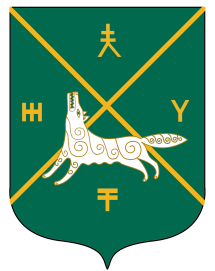 Администрация сельского поселения Кушманаковский сельсовет муниципального района     Бураевский район Республики БашкортостанНаименование заемщика (ИНН)Меры, принятые к взысканию задолженности по платежам в бюджетПредседатель Комиссии:         Секретарь Комиссии:                                Члены Комиссии:Петухов А.С.Файзуллина И.З.Ханова Р.М.Глава сельского поселенияКушманаковский сельсовет – Каюмов А.Д.Управ.делами – Ахматгалиева Е.В.Директор - главный бухгалтер Муниципального казенного учреждения Централизованная бухгалтерия сельских поселений муниципального района Бураевский район Республики БашкортостанЗаместитель главного бухгалтера Муниципального казенного учреждения Централизованная бухгалтерия сельских поселений муниципального района Бураевский район Республики Башкортостанбухгалтер Муниципального казенного учреждения Централизованная бухгалтерия сельских поселений муниципального района Бураевский район Республики Башкортостан